(Ф 03.02 – 96)Міністерство освіти і науки УкраїниНаціональний авіаційний університетНавчально-науковий Гуманітарний інститут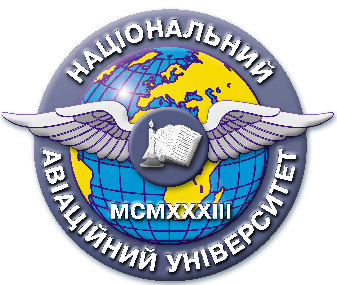 Система менеджменту якостіНАВЧАЛЬНО-МЕТОДИЧНИЙ КОМПЛЕКС навчальної дисципліниІНОЗЕМНА МОВАГалузь знань:		05   «Соціальні та поведінкові науки»Спеціальність: 	          053 «Психологія»Спеціалізація:                       «Психологія»СМЯ НАУ НМК 12.01.05-01-2018КИЇВНавчально-методичний комплекс розробили:викладач кафедри іноземної філології    _____________         Давиденко А.О.викладач кафедри іноземної філології    _____________          Журавель Т.В.Навчально-методичний комплекс обговорено та схвалено на засіданні кафедри іноземної філології, протокол №____ від «___» ____________ 2018 р.                                                  Завідувач  кафедри                         ______________           Ковтун О.В.Навчально-методичний комплекс обговорено та схвалено на засіданні НМРР НН ГМІ, протокол № ____  від «___» ____________ 2018 р.  Голова НМРР   			  	 _____________           Кокарєва А.М.Рівень документа – 3бПлановий термін між ревізіями – 1 рікКонтрольний примірник Зміст Навчально-методичного КомплексуДисципліна  	    «Іноземна мова»Галузь знань:	    05  «Соціальні та поведінкові науки»Спеціальність:  053 «Психологія»Спеціалізація:          «Психологія»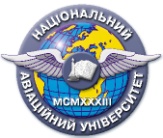 Система менеджменту якостіНавчально-методичний комплекснавчальної дисципліни«Іноземна мова»ШифрдокументаСМЯ НАУ НМК 12.01.03-01-2018Система менеджменту якостіНавчально-методичний комплекснавчальної дисципліни«Іноземна мова»Стор. 2 з 3Стор. 2 з 3Система менеджменту якостіНавчально-методичний комплекснавчальної дисципліни«Іноземна мова»ШифрдокументаСМЯ НАУ НМК 12.01.03-01-2018Система менеджменту якостіНавчально-методичний комплекснавчальної дисципліни«Іноземна мова»Стор. 3 з 3Стор. 3 з 3№Складова комплексуПозначення 
електронного файлу1)Наявність Наявність №Складова комплексуПозначення 
електронного файлу1)друкований 
вигляд2)електронний 
вигляд3)1Навчальна програма 01_ІМ_НП++2Робоча навчальна програма (денна форма навчання)02_ІМ_РНП_С++3Робоча навчальна програма (заочна форма навчання)03_ІМ_РНП_З++4Рейтингова система оцінювання (денна форма навчання)04_ІМ_РСО_С+РНП_С5Рейтингова система оцінювання (заочна форма навчання)05_ІМ_РСО_З+РНП_З6Календарно-тематичний план06_ІМ_КТП+РНП_С7Методичні рекомендації із самостійної роботи студентів з опанування навчального матеріалу (денна форма навчання)07_ІМ_МР_СРС_С++8Методичні рекомендації з виконання контрольних робіт (заочна форма навчання)08_ІМ_МР_КР_З++9Модульна контрольна робота09_ІМ_МКР+Приклад10Пакет комплексної контрольної роботи10_ІМ_ККР++11Тести з дисципліни11_ІМ_Т+Приклад12Екзаменаційні роботи 12_ІМ_НММ+Приклад13Навчально-методичні матеріали з дисципліни 13_ІМ_НММ+РНП_С